"Интернет тәуелділік –ғасыр ауруы" психологиялық әңгімелесу»2019 жылы 24 қаңтарда біздің мектепте мектеп психологтары Беляева А. В. мен Смирнова О. Л. өткізген "Интернет тәуелділік - ғасыр дерті" атты профилактикалық іс-шара өтті.Оқушылар слайдтармен бірге интернеттің пайдасы мен зияны туралы ақпаратпен таныстырды. Бейне мысалда интернет тәуелділік деген не және ол неге әкеледі екенін түсіндірді және көрсетті. Балаларға интернет болмаса, олар не істеп, немен айналысатынын елестету ұсынылды.!!Балалар перебой бастады аударатын болса, ол еді олар айналысу – ән айтқанды, сурет салғанды, үстел ойындарын ойнауға, тоқу, тіпті вышивать!Оқушылармен тренингтің медитация, ойын түрінде элементтері өткізілді. Мүмкін развлечь балалар, бірақ үйрету, неге онда жаңа, интересному.Сонымен қатар балалар интернет –тәуелділік тақырыбы бойынша ұсынылған сауалнаманың сұрақтарына жауап берді.Жаңа технологиялар,Интернет әлемінде тірі қарым-қатынас, кітап оқу, таза ауада серуендеу үшін орын табу қажет, бұл туралы біз жиі ұмытамыз.Бұл іс-шара оқушылардың сезімдері мен эмоцияларын жандандырып, интернетсіз өмір керемет екенін түсінуге мүмкіндік берді.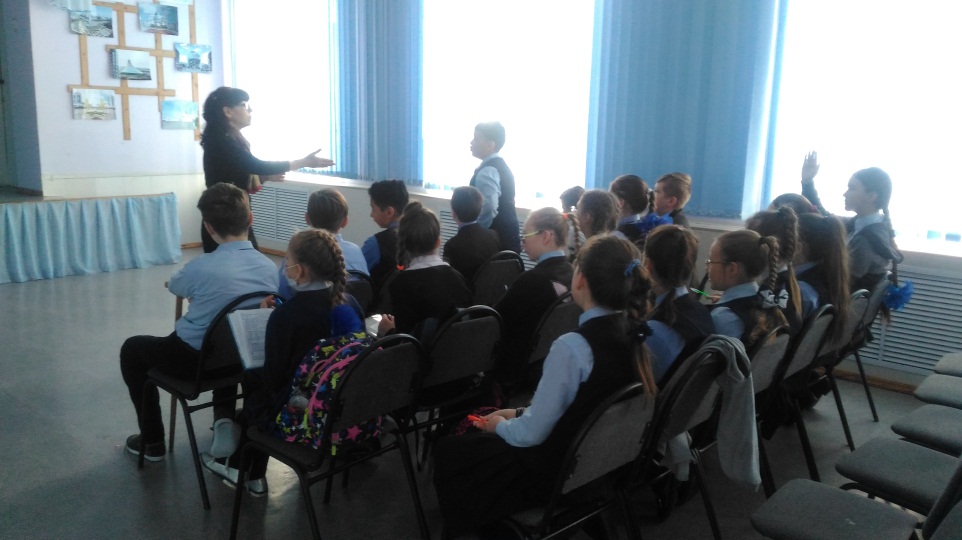 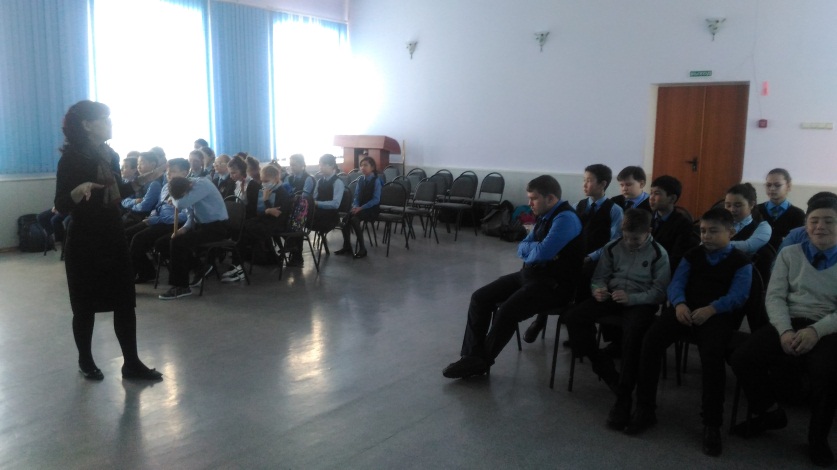 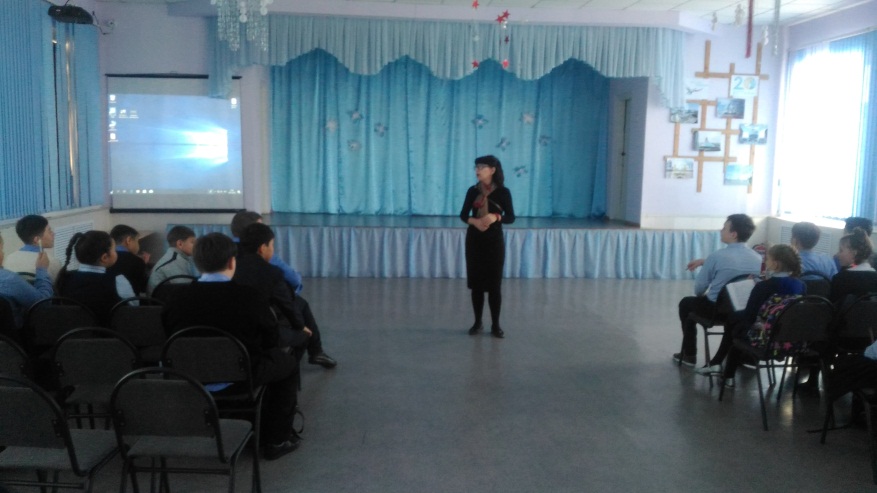 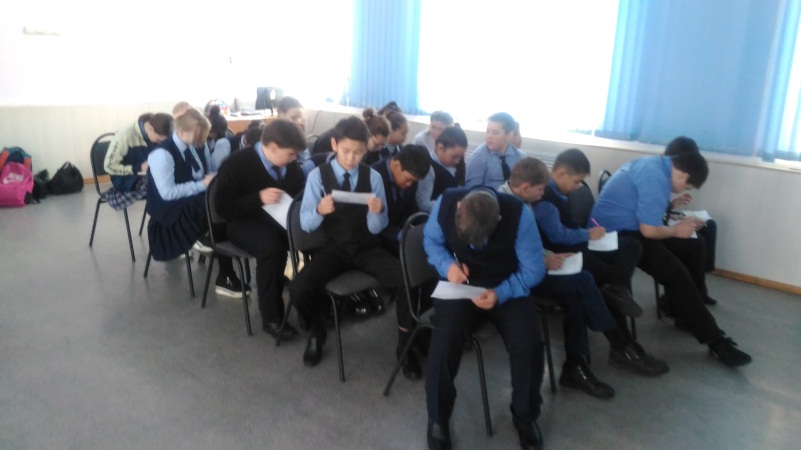 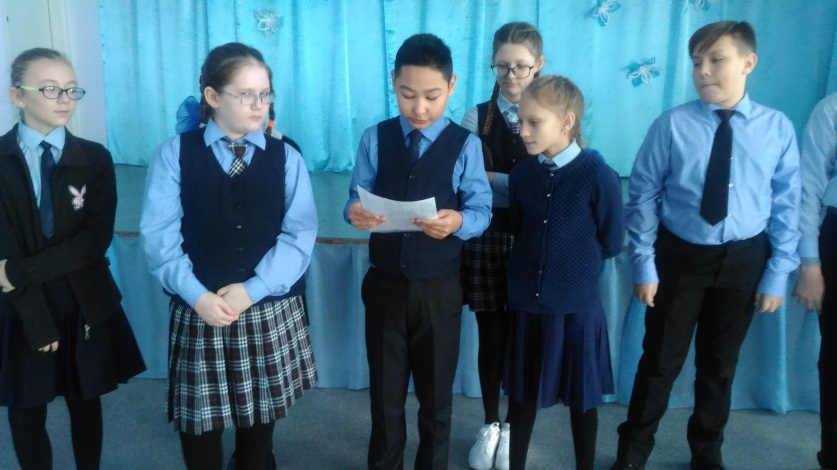 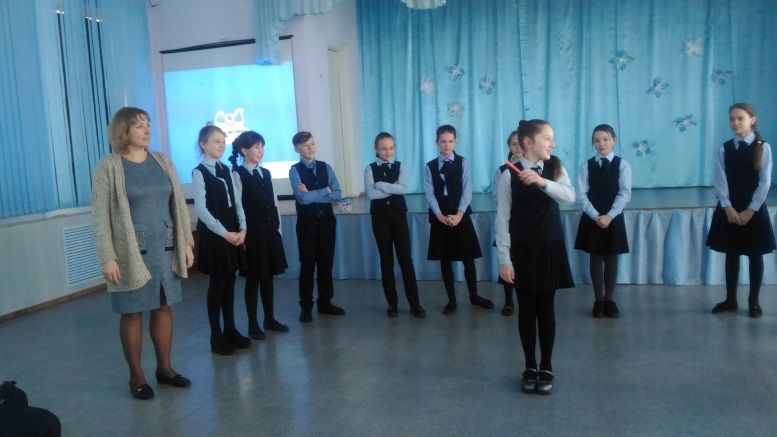 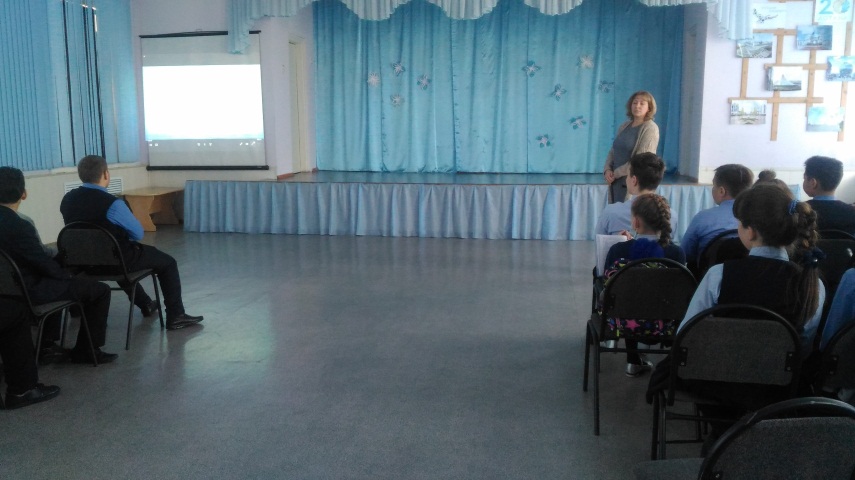 